鳥取県図書館協会 令和５年度 県内図書館視察 参加申込書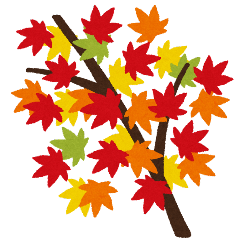 ■電子メールまたはファクシミリでお申し込みください。■定員は３０名です。先着順のため、お早めにお申し込みください。■1枚の申込書で３名様までまとめてお申し込みができます。■施設会員・団体会員は、各1名様が対象です。（当日入会可）複数申込される場合は代表者名をご記入ください（代表者名：　　　　　　　　　）申込先倉吉市立図書館（担当：田村）電子メール：tamuram@city.kurayoshi.lg.jpファクシミリ:0858-47-1180氏名日中の連絡先（電話番号）所属会員種別　※○で囲んでください個人　・　施設　・　団体氏名日中の連絡先（電話番号）所属会員種別　※○で囲んでください個人　・　施設　・　団体氏名日中の連絡先（電話番号）所属会員種別　※○で囲んでください個人　・　施設　・　団体